SECŢIUNEA FORMULARE„Modernizarea infrastructurii de cale ferată dintre staţiile CF Bucureşti Nord – Jilava - Giurgiu Nord – Giurgiu Nord Frontieră – Lot 2” FORMULAR 1Împuternicire Nr. ……….Subscrisa ………………………….....................…………………………………, cu sediul în …………………………...…………………………………………………………, înmatriculată la Registrul Comerţului sub nr. ………………………………, CUI ………………, atribut fiscal …, reprezentată legal prin ….……………………………………….……, în calitate ..………………, împuternicim prin prezenta pe …….............…………............………………………., domiciliat în …………..........…………………..............…………………..................………………, identificat cu B.I./C.I. seria ……, nr. ……………, CNP ……....…………, eliberat de ………...……………, la data de ………......…, având funcţia de ……….........……………………………………, să ne reprezinte la procedura nr. ………… (nr. Invitație de participare), organizată de CNCF „CFR” - SA în scopul atribuirii contractului sectorial de ……………………………………………………………………În îndeplinirea mandatului său, împuternicitul va avea următoarele drepturi şi obligaţii:1. Să semneze toate actele şi documentele (altele decat cele pentru care s-a solicitat in mod expres in Documentatia de Atribuire sa fie semnate de reprezentantul legal) care emană de la subscrisa în legătură cu participarea la procedură2. Să participe în numele subscrisei la procedură şi să semneze toate documentele rezultate pe parcursul şi/sau în urma desfăşurării procedurii.3. Să răspundă solicitărilor de clarificare formulate de către comisia de evaluare în timpul desfăşurării procedurii.4. Să depună în numele subscrisei contestaţie cu privire la procedură.Prin prezenta, împuternicitul nostru este pe deplin autorizat să angajeze răspunderea subscrisei cu privire la toate actele şi faptele ce decurg din participarea la procedură.Notă: Împuternicirea va fi însoţită de o copie după actul de identitate al persoanei împuternicite (buletin de identitate/ carte de identitate/ paşaport). Data	Denumirea mandantului……………	S.C. …………………………………                                                          	                     reprezentată legal prin                                                	            ___________________________ (Nume, prenume)___________________________ (Funcţie)________________________SemnăturaNota: In cazul unei asocieri, imputernicirea va fi semnata de catre toti operatorii economici din asociere.FORMULARUL 1.1OPERATOR ECONOMIC  ____________________     (denumirea/numele)ÎmputernicireSubsemnatul(a) .............................. (nume/prenume)  domiciliat(a) în ……………………………… (adresa de domiciliu)  identificat(a) cu act de identitate (CI/Pasaport)  seria ……  nr. ………  eliberat de …….............................  la data de …………  CNP ………………………….   în calitate de reprezentant legal al operatorului economic ................... (denumire) cu sediul în ……………………………(adresa operatorului economic)    CUI nr. …..   CIF nr. ………  împuternicesc prin prezenta pe Dl/Dna………………….……  domiciliat(a) în .............................  (adresa de domiciliu)  identificat(a) cu act de identitate (CI/Pasaport)  seria ……  nr. ………  eliberat de …….............................  la data de …………  CNP ………………………….  pentru procedura de atribuire ..................... (denumire) cu anunțul/invitația de participare din SEAP nr.......................    organizată de Compania Națională de Căi Ferate „C.F.R.”-S.A  să semneze cu semnatură electronică extinsă  bazata pe un certificat calificat  eliberat de  furnizorul de servicii de certificare acreditat ............... (numele furnizorului de servicii de certificare)  urmatoarele documente:Oferta ;Garanția de participare (inclusiv orice alte documente aferente acesteia):Răspunsurile la clarificări;Documentele de calificare;Orice alta corespondență cu Entitatea Contractantă pe parcursul procedurii de atribuire.          Prin prezenta  împuternicitul nostru este pe deplin autorizat sa angajeze raspunderea subscrisei cu privire la toate actele și faptele ce decurg din participarea la procedura de atribuire. Înteleg că în cazul în care această declaraţie nu este conformă cu realitatea sunt pasibil de încalcarea prevederilor legislaţiei penale privind falsul în declaraţii şi sunt de acord cu orice decizie a Entității Contractante referitoare la excluderea din procedura pentru atribuirea Contractului.Data 								        Denumirea mandantului…………… 						       S.C. …………………………………               reprezentată legal prin                   ___________________________         (Nume  prenume avand funcția de)									………………………………..                                                       									___________________________									(numele persoanei  împuternicite)                                                                         									(Functie)                                                                                                          ___________________________                                                                                                           (Semnătura )									………………………………..      									(semnatura persoanei  imputernicite)NOTĂ:  În cazul înlocuirii  persoanei împuternicite să semneze oferta și documentele cu semnătură electronică extinsă se va depune obligatoriu și Împuternicitrea pentru acesta.În cazul unei Asocieri  acest formular va fi prezentat de către fiecare membru în parte. Toti membrii asocierii vor desemna același reprezentant împuternicit pentru aceasta procedură.  Împuternicirea va fi însotită de o copie a actului de identitate a persoanei împuternicite (buletin de identitate/  carte de identitate/  pasaport).FORMULAR  2SOCIETATE BANCARA / DE ASIGURĂRI............................................                                                             (denumire)MODELINSTRUMENT DE GARANTARE / SCRISOARE DE GARANTIEpentru participare cu oferta la procedura de atribuire a contractului de achiziție sectorialaCătre: Compania Nationala de Cai Ferate „C.F.R.” S.A.    Cu privire la procedura pentru atribuirea contractului ____________________________________, (denumirea contractului de achiziție sectoriala)noi_____________________________________________________________________,                                          ( denumirea institutiei de credit /societăţii de asigurare)                                                                                          având sediul înregistrat la ___________________________________________________,                                          (adresa institutiei de credit /societăţii de asigurare)reprezentată prin _______________________, în calitate de   ________________                            (nume, prenume)                                             (funcţie) ne obligăm în mod irevocabil şi necondiţionat faţa de Compania Nationala de Cai Ferate „C.F.R.” S.A.  să plătim suma de  _____________________(in litere si in cifre) la   prima sa cerere scrisa, pe baza declaraţiei beneficiarului cu privire la culpa persoanei garantate (conform art.42 alin. (4)  din H.G. nr. 394/2016), cu condiția ca în cererea sa entitatea contractantă să specifice că suma ceruta de ea și datorată ei este din cauza existenței uneia sau mai multora dintre situațiile prevăzute  la art. 43 alin (1) si (2) din HG nr. 394/2016:    a) ofertantul ________________________________________________ (numele complet, adresa si datele de identificare fiscala ale Ofertantului, in cazul unei Asocieri, se va completa denumirea intregii Asocieri si se va mentiona reprezentata prin lider ______________ si datele de identificare fiscala ale acestuia) și-a retras oferta în perioada de valabilitate a acesteia;    b) oferta sa fiind stabilită câștigătoare, ofertantul ____________________________________(numele complet, adresa si datele de identificare fiscala ale Ofertantului, in cazul unei Asocieri, se va completa denumirea intregii Asocieri si se va mentiona reprezentata prin lider ______________ si datele de identificare fiscala ale acestuia) nu constituie garanția de buna execuție;    b^1) oferta sa fiind stabilită câştigătoare, ofertantul ____________________________________(numele complet, adresa si datele de identificare fiscala ale Ofertantului, in cazul unei Asocieri, se va completa denumirea intregii Asocieri si se va mentiona reprezentata prin lider ______________ si datele de identificare fiscala ale acestuia) nu deschide un cont la dispoziţia entităţii contractante, la o instituţie de credit bancară agreată de ambele părţi, în cazul în care părţile convin ca garanţia de bună execuţie să se constituie prin reţineri succesive din sumele datorate pentru facturi parţiale;     c) oferta sa fiind stabilită câștigătoare, ofertantul ____________________________________(numele complet, adresa si datele de identificare fiscala ale Ofertantului, in cazul unei Asocieri, se va completa denumirea intregii Asocieri si se va mentiona reprezentata prin lider ______________ si datele de identificare fiscala ale acestuia) refuză să semneze contractul de achiziție sectorială în perioada de valabilitate a ofertei;Plata se va face de către noi în termenul menţionat în cererea de plata şi fără nicio alta formalitate suplimentară din partea Companiei Nationale de Cai Ferate „C.F.R.” S.A. În scopul identificării cererii dvs. de plată şi a declaratiei mai sus menţionate, acestea ne vor fi transmise prin intermediul băncii dumneavoastră, care urmează să certifice autenticitatea semnăturilor ce angajează legal instituţia dumneavoastră.Prezenta garanție este irevocabilă și este valabilă până la data de ______________________ (data până la care este valabilă scrisoarea de garanție de participare) ("data de expirare"), data la care aceasta expiră automat şi în totalitate, indiferent dacă până la această dată originalul prezentei garanții ne este restituit sau nu și dacă până la această dată nu s-a primit la ghişeele noastre din partea Companiei Naționale de Căi Ferate „C.F.R.” S.A., nicio cerere scrisă de executare în conformitate cu termenii şi condiţiile specificate mai sus; această garanție de participare devine, în mod automat, nulă şi neavenită după data expirării, indiferent dacă ne este sau nu restituită.	În situația în care originalul prezentei scrisori de garanție ne este restituit înainte de data de expirare, în vederea anulării, aceasta va fi însoțită de o adresă din partea Companiei Naționale de Căi Ferate „C.F.R.” S.A.  conform căreia noi ________ (numele și adresa instituției de credit/societății de asigurare) suntem eliberați de orice obligație ce reiese din prezenta scrisoare de garanție.Legea aplicabilă prezentei garanţii de participare este legea română. Competențe să soluţioneze orice dispută izvorâtă în legătură cu prezenta garanţie de participare sunt instanțele judecătoreşti române. Data completării ............................Parafată de Instituția de credit / Societate de Asigurări _____________ în ziua ______ luna ____ anul _____(semnătura)Observaţie: În cazul unei asocieri, garanţia de participare  poate fi constituită de oricare dintre membrii asocierii. Astfel, în instrumentul de garantare (formularul 2) în dreptul cuvântului „ofertant” se va scrie: „……… (denumirea exactă a asocierii)”FORMULAR  3										Semnătură titular FORMULAR 4DECLARAŢIE DE DISPONIBILITATETitlu contractului _________________________________________________Subsemnatul ………………………………. (nume/prenume ale expertului cheie propus) declar că sunt de acord să particip cu ofertantul ………………………………………. (numele/denumirea ofertantului) la procedura de atribuire mai sus menţionată, si ca sunt disponibil sa ocup pozitia de ...................................in cadrul contractului.............................................., in situatia in care ofertantul este declarat castigator. De asemenea  în cazul în care oferta companiei/asocierii va fi desemnată câştigătoare  declar că sunt capabil şi disponibil să lucrez pe poziţia pentru care mi-a fost inclus CV-ul în ofertă în perioada de derulare a contractului  mentionat anterior.Declar ca sunt dispus si doresc sa lucrez pe postul mentionat anterior in eventualitatea ca aceasta oferta este câstigătoare,  pe toata perioada implicarii mele efective in executia contractului.Subsemnatul declar ca informatiile furnizate sunt complete si corecte în fiecare detaliu si înteleg ca entitatea contractanta are dreptul de a solicita  în scopul verificării si confirmării declaratiilor  orice documente doveditoare de care dispun.Totodata, declar ca am luat la cunostinta de prevederile art 326 « Falsul in Declaratii » din Codul Penal referitor la "Declararea necorespunzătoare a adevărului, făcută unei persoane dintre cele prevăzute în art. 175 sau unei unităţi în care aceasta îşi desfăşoară activitatea în vederea producerii unei consecinţe juridice, pentru sine sau pentru altul, atunci când, potrivit legii ori împrejurărilor, declaraţia făcută serveşte la producerea acelei consecinţe, se pedepseşte cu închisoare de la 3 luni la 2 ani sau cu amendă. ".  (Numele şi Prenumele persoanei care semnează documentul) .............................  în calitate de ......................  Data completării     Semnătura ........................FORMULAR 5Model ACORD DE ASOCIEREîn vederea participării la procedura de atribuire a contractului de achiziţie publicăPrezentul acord de asociere are ca temei legal art. 66 din Legea nr. 99/2016.CAPITOLUL I - PARTILE ACORDULUI Art. 1 Prezentul acord se încheie între :S.C..................................................., cu sediul în ....................................., str. ..................................... nr..................., telefon ....................., fax ........................., înmatriculata la Registrul Comertului din ......................................... sub nr. .........................., cod unic de înregistrare ...................................., cont bancar in care se vor efectua platile de catre Beneficiar ............................................, deschis la .........................................., adresa banca: ....................., reprezentata de ...................................................... având functia de.......................................... , în calitate de asociat - LIDER DE ASOCIEREsi S.C................................................., cu sediul în .................................., str. ................................, Nr..................., telefon ....................., fax ................................, înmatriculata la Registrul Comertului din ........................................, sub nr. ..........................., cod unic de înregistrare ...................................., cont ............................................., deschis la ............................................, reprezentata de ................................................................., având functia de .......................................... , în calitate de ASOCIATCAPITOLUL II - OBIECTUL ACORDULUIArt. 2.1 Partile convin infiintarea unei Asocieri compusa din: (i - lider de asociere)...............................;(ii - Asociat 1) ...........................;(iii - Asociat n),  avand ca scop:	 a) participarea la procedura de achiziţie publică organizată de CNCF CFR SA pentru atribuirea contractului .....................................................................	 b) derularea/implementarea în comun  a contractului de achiziţie publică .................................................................. ……… în cazul desemnării ofertei comune ca fiind câştigătoare,  cu respectarea prevederilor prezentului Acord de Asociere. Art. 2.2 Asocierea va incheia Contractul cu Beneficiarul, in vederea indeplinirii obligatiilor contractuale conform prevederilor Documentatiei de Atribuire, in baza ofertei depuse de Asociere si declarate castigatoare urmare transmiterii de catre CNCF CFR SA a comunicarii rezultatului procedurii. Art. 2.3. Asocierea nu are personalitate juridica si nu va putea fi tratata ca o entitate de sine statatoare, neavand calitate de subiect de drept distinct (Art. 1951 Cod Civil).Art. 2.4. Activitatea desfasurata in cadrul Asocierii se realizeaza pe baza principiului independentei comerciale si juridice a fiecarei Parti si pe cel al sprijinului reciproc privind obligatiile contractuale asumate in vederea realizarii scopului Asocierii.     CAPITOLUL III - TERMENUL DE VALABILITATE AL ACORDULUIArt. 3. Prezentul acord ramâne în vigoare pâna la expirarea duratei de valabilitate a contractului semnat cu CNCF CFR SA., respectiv pâna la stingerea tuturor datoriilor legate de acesta si indeplinirea tuturor obligatiilor asumate de Asociere fata de Beneficiar.CAPITOLUL IV - OBLIGATIILE PARTILOR. Art. 4.1. Partile convin ca Liderul de asociere este ................................................................................ .Contractul atribuit va fi semnat cu Beneficiarul de catre Liderul de Asociere, acesta fiind desemnat ca reprezentant autorizat sa primeasca instructiunile contractuale pentru si in numele tuturor membrilor Asocierii, de la Beneficiar, sa poarte intreaga corespondenta cu Beneficiarul si, totodata, va detine puterea de reprezentare a Asocierii in relatia cu Beneficiarul.Art. 4.2. Se împuterniceşte .............................., având calitatea de Lider al asocierii, pentru întocmirea ofertei comune şi depunerea acesteia în numele şi pentru asocierea constituită prin prezentul acord.Art. 4.3. Partile vor raspunde individual si solidar in fata Beneficiarului in ceea ce priveste toate responsabilitatile si obligatiile decurgand din sau in legatura cu Contractul.  Art. 4.4. Fiecare Parte va garanta, va apara si va despagubi cealalta Parte pentru toate daunele previzibile sau imprevizibile, care ar putea rezulta din sau in legatura cu incalcarea obligatiilor asumate prin Contract, de catre Partea culpabila. Art. 4.5. In situatia in care Beneficiarul sufera un prejudiciu in implementarea / derularea contractului ...........................................................................................……, acesta se va indrepta impotriva oricarui membru al prezentei asocieri, pentru a obtine recuperarea prejudiciului suferit, indiferent daca respectivul prejudiciu a fost cauzat prin actiunea/omisiunea unui alt membru al asocierii.CAPITOLUL V - INCETAREA ACORDULUI DE ASOCIEREArt. 5. Incetarea Acordului de Asociere poate avea loc in urmatoarele cazuri:a) neincheierea, din orice motiv, a Contractului intre Asociere si Beneficiar;b) la indeplinirea in integralitate a obiectului contractului;c) la incetarea de plin drept a Contractului incheiat intre Asociere si Beneficiar, in conformitate cu prevederile Contractului.CAPITOLUL VI - ALTE CLAUZEArt. 6.1. Membrii asocierii convin ca asociatul ......................................................., sa fie desemnat titular de cont, in vederea efectuarii operatiunilor financiar contabile, respectiv emiterea si incasarea facturilor aferente Contractului ..............................................................................................................................................Datele de identificare sunt urmatoarele:Numele titularului de cont: Adresa: Numar TVA:Reprezentant Legal:Telefon/fax/e-mail: Denumire Banca:Adresa Banca:Numar cont bancar:IBAN: *Asociatul ....................., va emite si incasa facturile aferente Contractului prin intermediul sucursalei sale din Romania, aceasta avand urmatoarele date de identificare:Denumire:Sediul Social:Cod Unic de Inregistrare:Numar de ordine in Registrul Comertului:Cont Bancar:Denumire Banca:Adresa Banca:Reprezentant Legal:Nota: *se va completa in cazul in care asociatul desemnat pentru emiterea si incasarea facturilor este persoana juridica nerezidenta in Romania.Art. 6.2. In caz de atribuire, asociaţii au convenit urmatoarele cote de participare in cadrul asocierii:…............................................................................................. % (in litere),…............................................................................................. % (in litere)Art.6.2.1 Contribuţia financiară/tehnică/profesională a fiecarei părţi la îndeplinirea contractului de achiziţie publică este:1._______ % S.C. ___________________________2._______ % S.C. ___________________________Art.6.2.2 Repartizarea beneficiilor sau pierderilor rezultate din activităţile comune desfăşurate de asociaţi se va efectua proporţional cu cota de participare a fiecărui asociat  respectiv:1._______ % S.C. ___________________________2._______ % S.C. ___________________________Art. 6.3. Asociaţii convin sa se sustina ori de câte ori va fi nevoie pe tot parcursul realizării contractului, acordându-si sprijin de natura tehnica, manageriala sau/si logistica ori de câte ori situatia o cere.Art. 6.4. Nici una dintre Parti nu va fi indreptatita sa vanda, cesioneze sau in orice alta modalitate sa greveze sau sa transmită cota sa sau parte din aceasta altfel decat prin efectul legii şi prin obţinerea consimtamantului scris prealabil atât al celorlalte Parti cat şi al Beneficiarului.Art. 6.5. Prezentul acord se completează în ceea ce priveşte termenele şi condiţiile de executare a contractului, cu prevederile contractului ce se va încheia între …............................... (liderul de asociere) şi Beneficiar. Art. 6.6.   (1) Prezentul Acord de Asociere impreuna cu toate aspectele si toate efectele ce decurg din, sau in legatura cu acestea,vor fi guvernate de legea romana.	    (2) Litigiile izvorate din sau in legatura cu Acordul de Asociere, intre membrii Asocierii, sunt supuse instantelor de drept comun.	    (3) Solutionarea litigiilor izvorate din sau in legatura cu Acordul de Asociere, intre membrii Asocierii si Beneficiar, se va realiza de catre instanta judecatoreasca de contencios administrativ şi fiscal romana.Art. 6.7. Prezentul Acord de Asociere va fi redactat in limba romana.Prezentul Acord de Asociere s-a încheiat astăzi ….................................. în …........ exemplare.LIDER ASOCIAT	(reprezentant legal/imputernicit conform actelor statutare/constitutive ale societatii)Nume si prenume....................................(semnatura )ASOCIAT 1(reprezentant legal/imputernicit conform actelor statutare/constitutive ale societatii)Nume si prenume.....................................(semnatura )ASOCIAT n(reprezentant legal/imputernicit conform actelor statutare/constitutive ale societatii)Nume si prenume.....................................(semnatura )Nota 1: Prezentul Acord de Asociere conţine clauzele obligatorii, partile putând adăuga şi alte clauze.Nota 2: Lipsa semnaturii reprezentantului legal sau reprezentantului imputernicit conform actelor statutare/constitutive ale societatii conduce automat la nulitatea Acordului de Asociere.Nota 3: In prezentul Acord de Asociere, notiunea de reprezentant imputernicit conform actelor statutare/constitutive ale societatii este diferita de notiunea de reprezentant imputernicit sa semneze oferta, inclusiv orice alte documente aferente acesteia, asa cum este acesta desemnat prin Formularul nr. 1.FORMULAR 6OFERTANT									________________________________________(in cazul unei Asocieri  se va completa denumirea intregii Asocieri)Declarație privind respectarea, la elaborarea ofertei, a reglementărilor obligatorii în domeniilemediului, social, al relaţiilor de muncă și si privind respectarea legislatiei referitoare la conditiile de munca, protectia muncii, securitatea si sanatatea in munca, conform prevederilorart. 64 alin. (2) din Legea nr. 99/2016 cu modificările și completările ulterioare.	Subsemnatul(a) (nume/ prenume)  domiciliat(a) in …………………………………………… (adresa de domiciliu)  identificat(a) cu act de identitate (CI/ Pasaport)  seria ……  nr. ………  eliberat de....................  la data de …………  CNP ………………….  in calitate de reprezentant imputernicit al Ofertantului ....................……………………………… (in cazul unei Asocieri  se va completa denumirea intregii Asocieri) la procedura de licitatie deschisa pentru atribuirea contractului de proiectare si executie lucrari .............................................................................................. organizată de Compania Nationala de Cai Ferate "CFR" – SA  declar pe propria raspundere  ca:-	la intocmirea ofertei s-a ţinut cont de reglementarile care sunt in vigoare la nivel national referitoare la conditiile de munca si protectia muncii, securitatii si sanatatii in munca,  precum si de obligatiile din domeniile mediului, social si al relatiilor de munca;-	pe toată durata de execuţie  a obiectivului de investiţie, voi respecta reglementarile care sunt in vigoare la nivel national referitoare la conditiile de munca si protectia muncii, securitatii si sanatatii in munca  precum si conditiile de mediu, sociale si cu privire la relatiile de munca  pentru tot personalul angajat în execuţia lucrărilor.	Totodata  declar ca am luat la cunostinta de prevederile art 326 « Falsul in Declaratii » din Codul Penal referitor la "Declararea necorespunzătoare a adevărului  făcută unei persoane dintre cele prevăzute în art. 175 sau unei unităţi în care aceasta îşi desfăşoară activitatea în vederea producerii unei consecinţe juridice  pentru sine sau pentru altul  atunci când  potrivit legii ori împrejurărilor declaraţia făcută serveşte la producerea acelei consecinţe se pedepseşte cu închisoare de la 3 luni la 2 ani sau cu amendă."Data ______________  				Reprezentant imputernicit al Ofertantului (denumirea Ofertantului – in cazul unei Asocieri  se va completa denumirea intregii Asocieri si denumirea reprezentantului imputernicit)							                       _________________                                                                                                (semnatura )Nota: In situatia in care ofertantul a declarat in cadrul ofertei ca va subcontracta parte/parti din contract, Formularul va fi completat si de catre subcontractantii declarati in oferta si va fi semnat de reprezentantii legali ai acestora.FORMULAR 7OPERATOR ECONOMIC  _____________________     (denumirea/numele)DECLARAŢIEprivind neîncadrarea în situaţiile prevăzute la art. 73 din Legea nr. 99/2016Subsemnatul(a) (nume/ prenume), domiciliat(a) in …………………………………………… (adresa de domiciliu), identificat(a) cu act de identitate (CI/ Pasaport), seria ……, nr. ………, eliberat de...................., la data de …………, CNP …………………., in calitate de reprezentant legal al operatorului economic ……………………………… (denumire), avand calitatea de ofertant unic/ ofertant asociat/ tert sustinator/subcontractant (dupa caz), la procedura de licitatie deschisa pentru atribuirea contractului........................................................................... (se inserează, după caz, denumirea produsului, serviciului sau lucrării), cu anunț in SEAP /invitație de participare nr..............., organizată de Companiei Naţionale de Căi Ferate „CFR” –S.A., declar pe proprie răspundere că:- nu am drept membri in cadrul consiliului de administratie/organ de conducere sau de   supervizare  si/sau nu am  actionari ori asociati persoane care sunt sot/sotie, ruda sau afin pana la  gradul al doilea inclusiv sau  nu ma aflu in relatii comerciale, cu persoanele ce detin functii de decizie in cadrul entităţii contractante;- ca nu ne aflam in nici una dintre situatiile prevazute la art. 73 din Legea nr. 99/2016, cu modificarile si completarile ulterioare.Subsemnatul………………………….reprezentant legal al ……………… declar că informaţiile furnizate sunt complete şi corecte în fiecare detaliu şi înteleg că entitatea contractantă are dreptul de a solicita, în scopul verificării şi confirmării declaraţiilor orice documente doveditoare de care dispunem.Înteleg că în cazul în care această declaraţie nu este conformă cu realitatea sunt pasibil de încalcarea prevederilor legislaţiei penale privind falsul în declaraţii.Totodata, declar că am luat la cunoștința de prevederile art. 326 « Falsul în Declarații » din Codul Penal referitor la « Declararea necorespunzãtoare a adevărului, făcută unei persoane dintre cele prevăzute în art. 175 sau unei unităţi în care aceasta îşi desfăşoară activitatea în vederea producerii unei consecinţe juridice, pentru sine sau pentru altul, atunci când, potrivit legii ori împrejurărilor, declaraţia făcută serveşte la producerea acelei consecinţe, se pedepseşte cu închisoare de la 3 luni la 2 ani sau cu amendă.”Atașez la prezenta declarație informații relevante pentru verificarea potențialei situații de conflict de interese, după cum urmează:i.	Lista cu membrii Consiliului de Administrație [introduceți numele 1, numele 2 etc.]ii.	Lista cu membrii organului de conducere [introduceți numele 1, numele 2 etc.]iii.	Lista cu membrii organului de supraveghere [introduceți numele 1, numele 2 etc.]iv.	Lista cu membrii acționarilor/asociaților cu participare mai mult de 10% din capital [introduceți numele 1, numele 2 etc.]Data _______________	Reprezentant legal Ofertant unic/Ofertant asociat/Subcontractanți propuși/Terți susținători                                    (denumirea operatorului economic si a reprezentantului legal)					     _________________ (semnatura)	Nota: In cazul unei Asocieri, Formularul va fi prezentat de fiecare Ofertant asociat, semnat t de reprezentantul legal al acestuia. De asemenea, daca Ofertantul beneficiaza de sustinere din partea unui tert sustinator, formularul va trebui completat, semnat t si de catre reprezentantul legal al tertului sustinator. In situatia in care ofertantul intentioneaza sa subcontracteze parte/parti din contract, formularul va trebui completat, semnat t si de catre reprezentantul legal al subcontractorului.Formularul DDECLARAŢIA OFERTANTULUIDenumirea contractului: _________________________	Subsemnatul(a) (nume/ prenume), domiciliat(a) in …………………………………………… (adresa de domiciliu), identificat(a) cu act de identitate (CI/ Pasaport), seria ……, nr. ………, eliberat de...................., la data de …………, CNP …………………., in calitate de reprezentant legal al operatorului economic ……………………………… (denumire), avand calitatea de ofertant unic/ ofertant asociat – lider (se completeaza dupa caz),	Subsemnatul(a) (nume/ prenume), domiciliat(a) in …………………………………………… (adresa de domiciliu), identificat(a) cu act de identitate (CI/ Pasaport), seria ……, nr. ………, eliberat de...................., la data de …………, CNP …………………., in calitate de reprezentant legal al operatorului economic ……………………………… (denumire), avand calitatea de ofertant asociat, (in cazul unei Asocieri se va completa cate un paragraf separat de fiecare membru al Asocierii),declar/ declaram in calitatea mea/ noastra de Ofertant unic/ Ofertanti asociati la procedura de licitatie deschisa pentru atribuirea contractului __________________________ (denumire contract), sub sancţiunile aplicate faptei de fals în acte publice, că prezenta oferta este depusa de:Ofertantul __________________________________________________________________________ (in cazul unei Asocieri, se va completa denumirea intregii Asocieri), al carui Lider desemnat de Asociere este __________________________________________ (denumirea Ofertantului asociat desemnat Lider), iarDatele de identificare financiara sunt urmatoarele:TITULAR CONT (Nume si adresa): _______________________________Reprezentant (Nume, prenume, date de contact): ______________________BANCA (Numele si adresa Bancii): ______________________________IBAN: ____________________________	Ca răspuns la Anuntul dumneavoastra de Participare la procedura de atribuire pentru contractul  mai sus mentionat, declaram urmatoarele:1. Depunem prezenta oferta, prin care acceptăm si ne insusim prevederile Documentaţiei de Atribuire (inclusiv ale Cerintelor Beneficiarului si ale Documentelor Beneficiarului), in totalitatea lor, fără rezerve sau restricţii, asa cum aceasta a fost publicata in SEAP, inclusiv cu clarificarile/ modificarile/ completarile/ masurile de remediere ulterioare si  anexele acestora.2. Acceptam si ne insusim conditiile contractuale asa cum au fost acestea prevazute in Modelul de Contract _________________  (Acordul Contractual, Conditiile Generale si Conditiile Speciale de Contract) (denumire contract) publicat in SEAP.3. Vom realiza si executa, în conformitate cu condiţiile şi termenele limită impuse prin Documentaţia de Atribuire, fără rezerve sau restricţii, obiectul contractului _______________ (denumire contract)4. Garantia oferita pentru lucrarile realizate in prezentul contract este de .......................... luni.5. Recunoastem pe deplin şi acceptam ca orice informatie incorecta sau incompleta prezentata in aceasta oferta poate duce la excluderea/respingerea din procedura de achizitie sectoriala.6. Mentinem aceasta oferta valabilă pentru o perioadă de ___________ , respectiv pana la data de ………………., şi ea va ramane obligatorie pentru noi.7. Confirmăm că nu participam la prezenta procedura în nicio altă oferta indiferent sub ce forma (individual, ca membru intr-o asociere, in calitate de subcontractant/tert sustinator).8. Declaram ca avem drept de proprietate asupra continutului Ofertei depusa si ca prezenta Oferta nu a fost elaborata in colaborare cu alt Ofertant, precum si faptul ca nu am incheiat acorduri cu alti ofertanti de natura sa denatureze concurenta in cadrul prezentei proceduri de achizitie publica.9. Confirmam ca suntem răspunzători în faţa legii pentru executarea prezentului contract. 10. Confirmam că liderul asocierii este autorizat să mijlocească şi să primească instrucţiuni pentru şi în numele fiecărui membru al asocierii.11. Confirmam faptul ca membrii asocierii au raspundere solidara si individuala fata de Entitatea Contractanta in privinta participarii atat in procedura de atribuire, cat şi in ceea ce priveste derularea contractului.12. Vom informa imediat Entitatea Contractantă dacă va apărea vreo modificare in situatiile de mai sus, la orice moment pe parcursul derularii procedurii de atribuire.13. Ne asumam ca toate costurile privind constituirea si transmiterea Garantiei de Participare, cele privind eventualele prelungiri ulterioare ale Garantiei de Participare, precum si toate costurile legate de elaborarea si depunerea ofertei vor fi suportate de noi si nu vom solicita vreodata Entitatii Contractanta rambursarea acestora.14. Dacă oferta noastră va fi desemnata castigatoare, noi vom asigura o garanţie de bună execuţie de 10% din Pretul Contractului, aşa cum este stipulat prin conditiile de contract.15. In conformitate cu prevederile subclauzei 70.6 din Anexa nr. 2 la HG nr. 1/2018, exceptând cazurile în care disputele se soluționează pe cale amiabilă, potrivit subclauzei 70.2 [Soluționare amiabilă], în aplicarea prevederilor art. 53 alin. (1^1) din Legea nr. 101/2016 privind remediile și căile de atac în materie de atribuire a contractelor de achiziție publică, a contractelor sectoriale și a contractelor de concesiune de lucrări și concesiune de servicii, precum și pentru organizarea și funcționarea Consiliului Național de Soluționare a Contestațiilor, cu modificările și completările ulterioare, procesele și cererile care decurg din executarea prezentului contract administrativ, precum și cele care decurg din rezilierea, rezoluțiunea, denunțarea unilaterală sau încetarea anticipată a prezentului contract de achiziție publică se soluționează în primă instanță, de urgență și cu precădere, de către secția contencios administrativ a tribunalului în circumscripția căruia se află sediul Entității Contractante. Declaram ca am luat la cunostinta de prevederile art. 326 « Falsul in Declaratii » din Codul Penal referitor la "Declararea necorespunzătoare a adevărului, făcută unei persoane dintre cele prevăzute în art. 175 sau unei unităţi în care aceasta îşi desfăşoară activitatea în vederea producerii unei consecinţe juridice, pentru sine sau pentru altul, atunci când, potrivit legii ori împrejurărilor, declaraţia făcută serveşte la producerea acelei consecinţe, se pedepseşte cu închisoare de la 3 luni la 2 ani sau cu amendă. "Data _______________				   		Reprezentant legal Ofertant unic/ Lider						(denumirea operatorului economic si a reprezentantului legal)							_________________ (semnatura )							   		    Reprezentant legal Ofertant asociat 1						(denumirea operatorului economic si a reprezentantului legal)							_________________ (semnatura )							               	  Reprezentant legal Ofertant asociat n						(denumirea operatorului economic si a reprezentantului legal)							_________________ (semnatura )	FORMULAR 8AANGAJAMENT FERMprivind susţinerea acordata ofertantului pentru indeplinirea criteriului referitor la capacitatea tehnica - experienta similaraCătre: 	Compania Naţională de Căi Ferate „CFR” S.A in calitate de Entitate Contractanta,           avand sediul în Bucureşti, B-dul Dinicu Golescu, nr. 38, Sector 1, 010873, România	Intervenit intre  ....................... (denumirea si datele de identificare ale terţului susţinător) si  ....................... (denumirea ofertantului) cu privire la procedura pentru atribuirea contractului de ___________ (denumirea contractului), pentru indeplinirea cerintei de calificare privind capacitatea tehnica.	Noi ....................... (denumirea terţului susţinător), în situația în care contractantul ................ (denumirea ofertantului) întâmpină dificultăți de natura tehnica pe parcursul derulării contractului, garantam neconditionat si irevocabil, Entității Contractante susținerea necesara  pentru îndeplinirea contractului conform ofertei prezentate şi a obligatiilor asumate de ....................... (denumirea ofertantului) prin contractul ce urmează a fi încheiat între ofertant şi Entitatea Contractantă.	Noi, ............................................ (denumirea terţului susţinător), vom raspunde faţă de Entitatea Contractantă in cazul în care contractantul intampina dificultati in derularea contractului. Astfel, ne obligam in mod ferm, neconditionat si irevocabil sa ducem la îndeplinire integrala, reglementara si la termen obligatiile asumate de ____________________ (denumirea ofertantului) prin contractul ce urmează a fi încheiat între ofertant şi Entitatea Contractantă, pentru partea asumata prin prezentul anagajament. 	Noi, ............................................ (denumirea ofertantului), declarăm că vom invoca susținerea acordata de ............................................ (denumirea terţului susţinător) pentru indeplinirea contractului mentionat mai sus, asa cum rezultă din prezentul Angajament, in cazul in care vom intampina dificultati pe parcursul derularii contractului, si garantam materializarea aspectelor ce fac obiectul prezentului angajament ferm.	Noi, ............................................ (denumirea ofertantului), intelegem ca Entitatea Contractanta va urmari orice pretentie la daune pe care noi am putea sa o avem impotriva ________________ (denumirea terţului susţinător)  pentru nerespectarea de catre acesta a obligatiilor asumate prin prezentul angajament ferm.	Acordarea susţinerii privind capacitatea tehnica nu implică alte costuri pentru achizitor, cu excepţia celor care au fost incluse în propunerea financiara.*Se precizeaza calitatea in care a participat la indeplinirea contractului, care poate fi de: contractant unic sau contractant conducator (lider de asociaţie); contractant asociat; subcontractant** Se va preciza data de incepere si de finalizare a lucrarilorPrezentul document reprezintă angajamentul nostru ferm încheiat în conformitate cu prevederile art. 55 din HG 394/2016 si ale art. art. 196 din Legea 99/2016, care dă dreptul Entității Contractante de a solicita, în mod legitim, îndeplinirea de către noi a obligaţiilor asumate prin angajamentul de susținere privind capacitatea tehnica acordata ............................................................ (denumirea ofertantului).Data completării,						...........................					Terţ susţinător ..................... (semnătură)							Ofertant..................... (semnătură)Nota 1: In sensul art. 196 alin (4) din Legea 99/2016 cu modificarile si completarile ulterioare, impreuna cu Angajamentul ferm vor fi anexate documentele transmise ofertantului de catre tertul sustinator din care va rezulta modul efectiv prin care tertul sustinator va asigura indeplinirea propriului angajament. Acestea se vor constitui in anexe la prezentul angajament ferm. Documentele prezentate trebuie sa indice concret care sunt resursele (materiale/ umane/ tehnice/ financiare/ etc) pe care tertul le va mobiliza in cazul in care operatorul economic intampina dificultati pe parcursul derularii contractului sau se va afla in imposibilitatea derularii contractului, tipul acestor documente fiind determinat de obligatiile asumate de ofertant si tertul sustinator prin angajamentul ferm. Tertul sustinator va dovedi prin documentele prezentate ca detine toate resursele invocate ca element de sustinere a ofertantului.Nota 2: Prevederile prezentului formular reprezinta continutul minim al intelegerii dintre ofertant si tert cu privire la acordarea sustinerii. In cazul in care partile doresc sa stabileasca si alte prevederi/ drepturi/ obligatii, vor redacta o intelegere scrisa separata pe care o vor anexa angajamentului ferm, cu conditia ca aceasta sa nu contravina prevederilor prezentului angajament.FORMULAR 8B ANGAJAMENT FERMprivind susţinerea acordata ofertantului pentru indeplinirea criteriului referitor la situatia economica si financiaraCătre: 	Compania Naţională de Căi Ferate „CFR” S.A in calitate de Entitate Contractanta,           avand sediul în Bucureşti, B-dul Dinicu Golescu, nr. 38, Sector 1, 010873, România	Intervenit intre  ....................... (denumirea si datele de identificare ale terţului susţinător) si  ....................... (denumirea ofertantului) cu privire la procedura pentru atribuirea contractului de ¬¬¬¬¬¬¬¬¬¬¬¬¬¬¬¬¬¬-___________ (denumirea contractului), pentru indeplinirea cerintei de calificare privind situatia economica si financiara.	Noi ....................... (denumirea terţului susţinător), în situația în care contractantul ................ (denumirea ofertantului) întâmpină dificultăți de natura economica si financiara pe parcursul derulării contractului, garantam neconditionat si irevocabil, Entității Contractante susținerea necesara  pentru îndeplinirea contractului conform ofertei prezentate şi a obligatiilor asumate de ....................... (denumirea ofertantului) prin contractul ce urmează a fi încheiat între ofertant şi Entitatea Contractantă.	Noi, ............................................ (denumirea terţului susţinător), vom raspunde faţă de Entitatea Contractantă in cazul în care contractantul intampina dificultati in derularea contractului. Astfel, ne obligam in mod ferm, neconditionat si irevocabil sa ducem la îndeplinire integrala, reglementara si la termen obligatiile asumate de ____________________ (denumirea ofertantului) prin contractul ce urmează a fi încheiat între ofertant şi Entitatea Contractantă, pentru partea asumata prin prezentul anagajament. 	Noi, ............................................ (denumirea ofertantului), declarăm că vom invoca susținerea acordata de ............................................ (denumirea terţului susţinător) pentru indeplinirea contractului mentionat mai sus, asa cum rezultă din prezentul Angajament, in cazul in care vom intampina dificultati pe parcursul derularii contractului, si garantam materializarea aspectelor ce fac obiectul prezentului angajament ferm.	Noi, ............................................ (denumirea ofertantului), intelegem ca Entitatea Contractanta va urmari orice pretentie la daune pe care noi am putea sa o avem impotriva ________________ (denumirea terţului susţinător)  pentru nerespectarea de catre acesta a obligatiilor asumate prin prezentul angajament ferm.	Acordarea susţinerii privind situația economică și financiară nu implică alte costuri pentru achizitor, cu excepţia celor care au fost incluse în propunerea financiara.	Prezentul document reprezintă angajamentul nostru ferm încheiat în conformitate cu prevederile art. 55 din HG 394/2016 si ale art. art. 196 din Legea 99/2016, care dă dreptul Entității Contractante de a solicita, în mod legitim, îndeplinirea de către noi a obligaţiilor asumate prin angajamentul de susținere privind situația economică și financiară acordata ............................................................ (denumirea ofertantului).Capacitatea economico – financiara a tertului sustinator este:Data completării,						...........................					Terţ susţinător ..................... (semnătură)							Ofertant..................... (semnătură)Nota 1: In sensul art. 196 alin (4) din Legea 99/2016 cu modificarile si completarile ulterioare, impreuna cu Angajamentul ferm vor fi anexate documentele transmise ofertantului de catre tertul sustinator din care va rezulta modul efectiv prin care tertul sustinator va asigura indeplinirea propriului angajament. Acestea se vor constitui in anexe la prezentul angajament ferm. Documentele prezentate trebuie sa indice concret care sunt resursele financiare pe care tertul le va mobiliza in cazul in care operatorul economic intampina dificultati pe parcursul derularii contractului sau se va afla in imposibilitatea derularii contractului, tipul acestor documente fiind determinat de obligatiile asumate de ofertant si tertul sustinator prin angajamentul ferm. Tertul sustinator va dovedi prin documentele prezentate ca detine toate resursele invocate ca element de sustinere a ofertantului.Nota 2: Prevederile prezentului formular reprezinta continutul minim al intelegerii dintre ofertant si tert cu privire la acordarea sustinerii. In cazul in care partile doresc sa stabileasca si alte prevederi/ drepturi/ obligatii, vor redacta o intelegere scrisa separata pe care o vor anexa angajamentului ferm, cu conditia ca aceasta sa nu contravina prevederilor prezentului angajament.FORMULAR 9ACORD DE SUBCONTRACTARE NR. ____________ din data ___________in vederea participarii la procedura de atribuire a contractului _________________ (denumirea procedurii), organizata de Compania Naţională de Căi Ferate „CFR” S.A[Continutul minim al acestui formular va fi respectat numai in situatia in care subcontractantul are si calitatea de tert sustinator]I. PARTILE CONTRACTANTEArt. 1. Prezentul acord se încheie între :S.C..................................................., cu sediul în ....................................., str. ..................................... nr..................., telefon ....................., fax ........................., înmatriculata la Registrul Comertului din ......................................... sub nr. .........................., cod unic de înregistrare ...................................., cont bancar in care se vor efectua platile de catre Beneficiar ............................................, deschis la .........................................., adresa banca: ....................., reprezentata de ...................................................... având functia de.......................................... , în calitate de Contractantsi S.C................................................., cu sediul în .................................., str. ................................, Nr..................., telefon ....................., fax ................................, înmatriculata la Registrul Comertului din ........................................, sub nr. ..........................., cod unic de înregistrare ...................................., cont ............................................., deschis la ............................................, reprezentata de ................................................................., având functia de .......................................... , în calitate de Subcontractant.II. OBIECTUL ACORDULUI DE SUBCONTRACTAREArt. 2.1. In situatia in care contractul de achizitie sectoriala va fi incheiat cu Contractantul, partile se angajeaza ca ................................., in calitate de Subcontractant, sa realizeze urmatoarea/ urmatoarele parte/parti sau activitate/ activitati din contractul de achizitie sectoriala ce va fi incheiat intre Contractant si CNCF „CFR” SA, in calitate de Entitate Contractanta/ Beneficiar:________________________________________________________________Art. 2.2. Avand in vedere optiunea exprimata la Art. 5 de catre Subcontractantul ................. privind plata direct de catre Beneficiar a acestuia, partile declara ca activitatile ce vor fi indeplinite de Subcontractant in cadrul contractului de achizitie sectoriala si enuntate la art. 2.1 sunt in concordanta cu Anexa nr. 3 la Formularul de oferta, completata potrivit solicitarilor din Documentatia de Atribuire.Art. 3.1 Partile se angajeaza ca activitatile ce vor fi indeplinite de Subcontractant in cadrul contractului de achizitie sectoriala  potrivit art. 2.1 sa fie realizate in aceleasi conditii ca cele stipulate in Contractul de proiectare si executie incheiat intre Contractant si CNCF „CFR” SA, sens in care, in situatia in care Contractantul este desemnat castigator in cadrul procedurii de achizitie sectoriala, Partile vor  incheia un Contract de Subcontractare in conformitate cu oferta depusa de Contractant, care va contine cel putin informatiile din prezentul Acord de Subcontractare cu privire la activitatile ce vor fi indeplinite de subcontractant, procentul si valoarea partilor subcontractate si optiunea privind efectuarea platilor direct de catre Beneficiar catre Subcontractant.Art. 3.2. Avand in vedere optiunea exprimata la Art. 5 de catre Subcontractantul ................. privind plata direct de catre Beneficiar a acestuia, Contractul de Subcontractare prezentat anterior semnarii contractului intre Contractant si Beneficiar va contine, suplimentar fata de informatiile minim obligatorii mentionate la Art. 3.1, o anexa specifica privind plata directa, in care partile:a) vor consemna optiunea privind realizarea platii Subcontractantului direct de catre Beneficiar;b) vor preciza contul bancar al Subcontractantului;c) vor indica, pentru fiecare articol din Anexa nr.  1 la Formularul de Propunere Financiara (Formular de oferta) aferent partii din Lucrari pentru care este desemnat Subcontractantul, partea din suma aferenta Subcontractantului, in conformitate cu Anexa nr. 3 la Formularul de Propunere Financiara, precum si modul de tratare si aplicare a elementelor listate la punctele a)-f) din subclauza 50.1 [Situatia de Lucrari] din Conditiile Generale ale Contractului de proiectare si executie, astfel incat sa fie stabilita metoda concreta de evaluare si certificare a partii aferente Subcontractantului din fiecare plata efectuata de catre Beneficiar in conformitate cu prevderile clauzelor 50 [Plati] si 51 [Plata finala] din Conditiile Generale ale Contractului de proiectare si executie. III. VALOAREA PRESTATIILOR SUBCONTRACTATE SI MODALITATEA DE PLATAArt. 4. Partile convin ca valoarea activitatilor ce vor fi indeplinite de Subcontractant potrivit art. 2 sa fie in procent de ________________ din Pretul Contractului de proiectare si executie incheiat intre Contractant si CNCF „CFR” SA.Art. 5. Avand in vedere prevederile art. 232 din Legea 99/2016 cu modificarile si completarile ulterioare, ..................................., in calitate de Subcontractant, opteaza/ nu opteaza pentru a fi platit direct de catre Compania Naţională de Căi Ferate „CFR” S.A / Beneficiar al Contractului _________________ ________ (denumirea procedurii)IV. ANGAJAMENTUL FERM PRIVIND SUSTINEREA ACORDATA CONTRACTANTULUIArt. 6.	In virtutea calitatii noastre de tert sustinator al ........................... (denumirea Contractantului) pentru indeplinirea cerintei/cerintelor de calificare privind capacitatea tehnica si profesionala, in situatia in care acesta întâmpină dificultăți pe parcursul derulării Contractului de proiectare si executie incheiat cu CNCF „CFR” SA, noi, ......................(denumirea Subcontractantului tert sustinator), garantam Entitatii Contractante, neconditionat si irevocabil, acordarea susținerii necesare  pentru îndeplinirea contractului conform ofertei prezentate şi a obligatiilor asumate de Contractant prin contractul ce urmează a fi încheiat între acesta şi CNCF „CFR” SA.Art. 7. Noi, ............................................ (denumirea Subcontractantului tert sustinator), vom raspunde  faţă de Entitatea Contractantă in cazul în care ............................... (denumirea Contractantului) intampina dificultati in derularea contractului. În acest sens, ne obligăm în mod ferm, necondiţionat şi irevocabil, să punem la dispoziţia Contractantului resursele necesare pentru îndeplinirea integrală, reglementară şi la termen a contractului de achiziţie publică, in limitele sustinerii acordate.Art. 8. Noi, ............................................ (denumirea Contractantului), declarăm că vom invoca susținerea acordata de ............................................ (denumirea Subcontractantului tert sustinator) pentru indeplinirea Contractului de proiectare si executie, in cazul in care vom intampina dificultati pe parcursul derularii contractului, si garantam materializarea aspectelor ce fac obiectul sustinerii acordate de ............................. (denumirea Subcontractantului tert sustinator).Art. 9. Noi, ............................................ (denumirea Contractantului), intelegem ca Entitatea Contractanta va urmari orice pretentie la daune pe care noi am putea sa o avem impotriva ________________ (denumirea Subcontractantului tert sustinator)  pentru nerespectarea de catre acesta a obligatiilor asumate prin prezentul Acord de Subcontractare si angajament ferm, in conformitate cu prevederile Contractului de proiectare si executie.Art. 10. Noi, ............................................ (denumirea Subcontractantului tert sustinator), ne obligăm în mod ferm, necondiţionat şi irevocabil, să punem la dispoziţia .......... (denumirea ofertantului) utilajele, instalatiile si echipamentele tehnice SI/SAU personalul necesare pentru îndeplinirea integrală, reglementară şi la termen a contractului de achiziţie publică.	Art. 11 Acordarea susţinerii tehnice nu implică alte costuri pentru CNCF „CFR” SA, cu excepţia celor incluse de Contractant in Propunerea sa Financiara.Art. 12 Prezentul Acord de reprezintă totodata si angajamentul nostru ferm încheiat în conformitate cu prevederile art. 55 din HG 394/2016 si ale art. art. 196 alin. (3) din Legea 99/2016, care dă dreptul CNCF „CFR” SA de a solicita, în mod legitim, îndeplinirea de către noi a obligaţiilor asumate prin prezentul angajament de susținere privind capacitatea tehnica.Nota 1: Prezentul Acord de Subcontractare conţine clauzele minime obligatorii, partile putând adăuga orice alte clauze privind obligatiile asumate.Nota 2: In sensul art. 196 alin. (4) din Legea 99/2016 cu modificarile si completarile ulterioare, si tinand cont de prevederile art. 55 alin. (1) din HG 394/2016 cu modificarile si completarile ulterioare, impreuna cu Acordul de Subcontractare care este, totodata, si Angajament ferm, vor fi anexate documentele transmise ofertantului de catre Subcontractantul tert sustinator din care va rezulta modul efectiv prin care acesta din urma va asigura indeplinirea propriului angajament de sustinere. Acestea se vor constitui in anexe la prezentul Acordul de Subcontractare/ Angajamentul ferm. Documentele prezentate trebuie sa indice concret care sunt resursele (materiale/ umane/ tehnice/ utilaje/instalatii/echipamente/financiare, etc.) pe care Subcontractantul tert sustinator le va mobiliza in cazul in care Contractantul intampina dificultati pe parcursul derularii Contractului de proiectare si executie incheiat cu CNCF „CFR” SA sau se va afla in imposibilitatea derularii contractului, tipul acestor documente fiind determinat de obligatiile asumate de Contractant si Subcontractantul tert sustinator prin Acordul de Subcontractare/ Angajamentul ferm. Subcontractantul tert sustinator va dovedi prin documentele prezentate ca detine toate resursele invocate ca element de sustinere a ofertantului. FORMULAR 11OPERATOR ECONOMIC    ____________________       (denumirea/numele)CERERE de restituire a garanţiei de participareCătre: Companiei Naţionale de Căi Ferate „CFR” –S.AB-dul Dinicu Golescu Nr.38, Sect.1, BucureştiSubscrisa ………………………………, cu sediul în ………………………………………, solicităm prin prezenta restituirea garanţiei, în valoare de ………………………………, constituită în  vederea participării la procedura nr. ………………………………, privind achiziţionarea de …………………………………………… de către …………………………………………, prin: Scrisoare de garanţie nr. ………… emisă de ………………………..………………  Ordin de plată nr. ……………………………………………………………… Chitanţa  nr.……………………………………………………………… Alte forme de constituire, respectiv ……………………………………………………..Restituirea garanţiei de participare se va face în contul societăţii, cod IBAN ……………….………, deschis la …………………Vă mulţumim,Data completării: ……………___________________________ (Nume, prenume)___________________________ (Funcţie)___________________________ (Semnătura)Notă: Cererea de restituire a garanţiei se va transmite în original/copie la sediul Companiei Naţionale de Căi Ferate „CFR” –S.AFORMULAR 12DECLARAŢIEprivind partea/ partile din PROPUNEREA TEHNICA si FINANCIARA care au caracter confidentialTitlul Contractului: 	Proiectare si executie  ................................................ (denumire lot)	Subsemnatul(a) (nume/ prenume), domiciliat(a) in …………………………………………… (adresa de domiciliu), identificat(a) cu act de identitate (CI/ Pasaport), seria ……, nr. ………, eliberat de...................., la data de …………, CNP …………………., in calitate de reprezentant legal al operatorului economic ……………………………… (denumire), avand calitatea de ofertant unic/ ofertant asociat – Lider (se completeaza dupa caz),	Subsemnatul(a) (nume/ prenume), domiciliat(a) in …………………………………………… (adresa de domiciliu), identificat(a) cu act de identitate (CI/ Pasaport), seria ……, nr. ………, eliberat de...................., la data de …………, CNP …………………., in calitate de reprezentant legal al operatorului economic ……………………………… (denumire), avand calitatea de ofertant asociat (in cazul unei Asocieri se va completa cate un paragraf separat de fiecare membru al Asocierii),precizez/precizam  ca urmatoarele parti/informatii din Propunerea Tehnica si  din Propunerea Financiara depuse in cadrul procedurii de atribuire a contractului :	a. __________________________________	b. __________________________________	c. __________________________________au caracter confidential, pentru a nu prejudicia interesele noastre legitime în ceea ce priveşte secretul comercial şi dreptul de proprietate intelectuală, avand in vedere:1. obligatiile Entitatii contractante prevazute in cadrul art. 70 alin (1) din Legea 99/2016 „Fără a aduce atingere celorlalte prevederi ale prezentei legi sau dispoziţiilor legale privind liberul acces la informaţiile de interes public ori ale altor acte normative care reglementează activitatea entităţii contractante, entitatea contractantă are obligaţia de a nu dezvălui informaţiile din propunerea tehnică, elementele din propunerea financiară şi/sau fundamentări/justificări de preţ/cost transmise de operatorii economici indicate şi dovedite de aceştia ca fiind confidenţiale, întrucât sunt: date cu caracter personal, secrete tehnice sau comerciale sau sunt protejate de un drept de proprietate intelectuală. Caracterul confidenţial se aplică doar asupra datelor/informaţiilor indicate şi dovedite ca fiind date cu caracter personal, secrete tehnice sau comerciale sau sunt protejate de un drept de proprietate intelectuală.”2. Art. 129, alin (1)  din HG 394/2016 „Ofertantul elaborează oferta în conformitate cu prevederile documentaţiei de atribuire şi indică motivat în cuprinsul acesteia care informaţii din propunerea tehnică şi/sau din propunerea financiară sunt confidenţiale, clasificate sau sunt protejate de un drept de proprietate intelectuală, în baza legislaţiei aplicabile.”3. Art. 231, alin (5) din Legea 99/2016 " Accesul persoanelor la dosarul achiziţiei sectoriale potrivit alin. (4) se realizează cu respectarea termenelor şi procedurilor prevăzute de reglementările legale privind liberul acces la informaţiile de interes public şi nu poate fi restricţionat decât în măsura în care aceste informaţii din cadrul propunerilor tehnice, propunerilor financiare şi/sau fundamentările/justificările de preţ/cost au fost declarate şi probate conform art. 70 alin. (4) din Legea 99/2016, ca fiind confidenţiale, potrivit legii. "4. Art. 231 alin. (6) din Legea 99/2016 " Prin excepţie de la prevederile alin. (5), după comunicarea rezultatului procedurii de atribuire, entitatea contractantă este obligată să permită, la cerere, într-un termen care nu poate depăşi o zi lucrătoare de la data primirii cererii, accesul neîngrădit al oricărui ofertant/candidat la raportul procedurii de atribuire şi la informaţiile care nu fac parte din propunerile tehnice, propunerile financiare şi/sau fundamentările/justificările de preţ/cost. Entitatea Contractantă  este obligată să permită, la cerere, într-un termen care nu poate depăşi o zi lucrătoare de la data primirii cererii, accesul neîngrădit al oricărui ofertant/candidat şi la informaţiile din cadrul propunerilor tehnice şi/sau la fundamentările/justificările de preţ/cost care nu au fost declarate şi probate de către ofertanţi ca fiind confidenţiale. "5. Art. 19, alin (1) din Legea 101/2016 " La cerere, părţile cauzei au acces la documentele dosarului constituit la Consiliu, în aceleaşi condiţii în care se realizează accesul la dosarele constituite la instanţele de judecată potrivit prevederilor Legii nr. 134/2010, republicată, cu modificările ulterioare, cu excepţia documentelor pe care operatorii economici le declară şi probează ca fiind confidenţiale, întrucât cuprind, fără a se limita la acestea, secrete tehnice şi/sau comerciale, stabilite conform legii, iar dezvăluirea acestora ar prejudicia interesele legitime ale operatorilor economici, în special în ceea ce priveşte secretul comercial şi proprietatea intelectuală."6. Art. 19, alin (3) din Legea 101/2016  " În sensul alin. (1), documentele sunt marcate sau indicate de către ofertanţi, în mod explicit şi vizibil, ca fiind confidenţiale. Consultarea documentelor confidenţiale din oferte este permisă numai cu acordul scris al respectivilor ofertanţi. "	De asemenea, in virtutea art. 129, alin (1)  din HG 394/2016, precizam ca motivele pentru care partile/informatiile mai sus mentionate din Propunerea Tehnica si  din Propunerea Financiara sunt confidentiale sunt urmatoarele:__________________________________________________________________________________________________________________________________________________________________________________________________________________________________________________________________________________________________________________________________________________________________________________________________________________________________________________________________Data _______________				Reprezentant legal Ofertant unic/ Lider				(denumirea operatorului economic si a reprezentantului legal)						_________________ (semnatura )								 Reprezentant legal Ofertant asociat 1				(denumirea operatorului economic si a reprezentantului legal)						_________________ (semnatura )								 Reprezentant legal Ofertant asociat n				(denumirea operatorului economic si a reprezentantului legal)						_________________ (semnatura )	Nota: Prezenta declaratie va fi insotita de documentele care dovedesc caracterul confidential al elementelor din cadrul propunerii tehnice si financiare, declarate ca fiind confidentiale.Declaratia se depune pentru fiecare Lot, dupa caz.FORMULAR 13OPERATOR ECONOMIC    ____________________       (denumirea/numele)Declarația privind beneficiarul/beneficiarii real/ii al/ai persoanei juridiceSubsemnatul(a) (nume/ prenume), domiciliat(a) in …………………………………………… (adresa de domiciliu), identificat(a) cu act de identitate (CI/ Pasaport), seria ……, nr. ………, eliberat de...................., la data de …………, CNP …………………., in calitate de reprezentant legal al operatorului economic ……………………………… (denumire), avand calitatea de ofertant unic/ ofertant asociat/ subcontractant/ terț susținator/ (dupa caz), la procedura de licitatie deschisa pentru atribuirea contractului........................................................................... (se inserează, după caz, denumirea produsului, serviciului sau lucrării), cu anunț in SEAP /invitație de participare nr..............., organizată de Companiei Naţionale de Căi Ferate „CFR” –S.A., declar pe proprie răspundere și cunoscând prevederile art. 326 Cod Penal, că beneficiarul/beneficiarii real/ii al/ai persoanei juridice este/sunt:Pentru beneficiarii reali români:Pentru beneficiarii reali străini:Notă: Declarația privind beneficiarul real al persoanei juridice,  se va depune de Ofertantul unic/ Ofertantul asociat/ Subcontractant/ Terț susținător.FORMULAR 14OPERATOR ECONOMIC    ____________________       (denumirea/numele)Declarația privind administratorul/ administratorii persoanei juridiceSubsemnatul(a) (nume/ prenume), domiciliat(a) in …………………………………………… (adresa de domiciliu), identificat(a) cu act de identitate (CI/ Pasaport), seria ……, nr. ………, eliberat de...................., la data de …………, CNP …………………., in calitate de reprezentant legal al operatorului economic ……………………………… (denumire), avand calitatea de ofertant unic/ ofertant asociat/ subcontractant/ terț susținator/ (dupa caz), la procedura de licitatie deschisa pentru atribuirea contractului........................................................................... (se inserează, după caz, denumirea produsului, serviciului sau lucrării), cu anunț in SEAP /invitație de participare nr..............., organizată de Companiei Naţionale de Căi Ferate „CFR” –S.A., declar pe proprie răspundere și cunoscând prevederile art.326 Cod Penal, că administratorul/ administratorii persoanei juridice este/sunt:Pentru administratori români, persoane fizice:Pentru administratori români, persoane juridice:Pentru administratori străini, persoane fizice:Pentru administratori străini, persoane juridiceNotă: Declarația privind beneficiarul real al persoanei juridice,  se va depune de Ofertantul unic/ Ofertantul asociat/ Subcontractant/ Terț susținător.FORMULAR 15OPERATOR ECONOMIC    ____________________       (denumirea/numele)Declarația privind acționarul/ acționarii persoanei juridiceSubsemnatul(a) (nume/ prenume), domiciliat(a) in …………………………………………… (adresa de domiciliu), identificat(a) cu act de identitate (CI/ Pasaport), seria ……, nr. ………, eliberat de...................., la data de …………, CNP …………………., in calitate de reprezentant legal al operatorului economic ……………………………… (denumire), avand calitatea de ofertant unic/ ofertant asociat/ subcontractant/ terț susținator/ (dupa caz), la procedura de licitatie deschisa pentru atribuirea contractului........................................................................... (se inserează, după caz, denumirea produsului, serviciului sau lucrării), cu anunț in SEAP /invitație de participare nr..............., organizată de Companiei Naţionale de Căi Ferate „CFR” –S.A., declar pe proprie răspundere și cunoscând prevederile art.326 Cod Penal, că acționarul/ acționarii persoanei juridice este/sunt:Pentru administratori români, persoane fizice:Pentru administratori români, persoane juridice:Pentru administratori străini, persoane fizice:Pentru administratori străini, persoane juridiceNotă: Declarația privind beneficiarul real al persoanei juridice,  se va depune de Ofertantul unic/ Ofertantul asociat/ Subcontractant/ Terț susținător. FORMULAR EOPERATOR ECONOMIC ____________________________ (denumirea ofertantului)DECLARAŢIE PRIVIND EXPERIENŢA SIMILARĂSubsemnatul, ______________________________ (numele şi prenumele), reprezentant împuternicit al _______________________________,  (denumirea si adresa operatorului economic) declar pe propria răspundere, sub sancţiunea excluderii din procedură şi a sancţiunilor aplicate faptei de fals în acte publice, că am participat la realizarea contractelor menţionate în tabelul de mai jos.Subsemnatul declar că informaţiile furnizate sunt complete şi corecte în fiecare detaliu şi înţeleg că autoritatea contractantă are dreptul de a solicita, în scopul verificării şi confirmării declaraţiilor noastre, orice documente doveditoare de care dispunem noi sau autorităţile competente.Data completării _______________________   Operator economic,............................................................(semnătura)*Se va specifica: „ofertant unic” /„ofertant asociat”/ tert sustinator sau „subcontractant”In cazul in care contractul a fost derulat in asociere se va preciza cota de participare / partea din contract care a fost prestata/executata de catre fiecare ofertant unic/ofertant asociat/ tert sustinator sau subcontractant dupa caz** Se completeaza pentru fiecare din cerinte *** Declaratia se depune de ofertantul clasat pe primul loc in clasamentul intermediar dupa aplicarea criteriului de atribuireFormular SDECLARATIE PRIVIND CONTRIBUTIILE FINANCIARE STRAINE PRIMITE DIN PARTEA UNOR STATE NON U.E.Denumirea contractului:	Subsemnatul(a) (nume/ prenume), domiciliat(a) in …………………………………………… (adresa de domiciliu), identificat(a) cu act de identitate (CI/ Pasaport), seria ……, nr. ………, eliberat de...................., la data de …………, CNP …………………., in calitate de .............. (reprezentant legal/ functia) al operatorului economic ……………………………… (denumire), strada și numărul.......... Orașul........... Țara ......... codul poștal ..........., adresa de e-mail ……., număr de telefon …. adresa internet ……. Cod fiscal (număr TVA), avand calitatea de ofertant unic/ ofertant asociat (dupa caz), la procedura de licitatie deschisa pentru atribuirea contractului .......................................................................... (se inserează, după caz, denumirea produsului, serviciului sau lucrării), cu anunț in SEAP /invitație de participare nr..............., organizată de Companiei Naţionale de Căi Ferate „CFR” –S.A., declar pe proprie răspundere că:Operatorii economici participanti la prezenta procedura din cadrul Ofertantului (Ofertant unic/ Ofertantii Asociati/ Subcontractanti/ Terti Sustinatori) respecta prevederile Regulamentului (UE) nr. 2022/2560 privind subvenţiile străine care denaturează piaţa internă (“DFS”).Operatorii economici participanti la prezenta procedura din cadrul Ofertantului (Ofertantul unic/ Ofertantii Asociati/ Subcontractanti/ Terti Sustinatori) au beneficiat si/sau beneficiaza / nu au beneficiat si/sau nu beneficiaza (dupa caz) de subventii/ contributiile financiare straine in valoare de cel putin 4 milioane de euro (per Stat non U.E.) primite din partea unor State din afara Uniunii Europene.- se bifeaza dupa caz: DA   NU c)* Am Notificat anterior depunerii ofertei Comisia Europeana, prin intermediul instrumentului de comunicare digitala securizata EU SEND, cu privirea la contributiile financiare straine primite/ obtinute de catre operatorii economici din cadrul Ofertantului, in valoare de cel putin 4 milioane de euro (per Stat non U.E.) primite din partea unor State din afara Uniunii Europene.d)* Valoarea contributiilor/ subventiilor financiare primite din partea unor State din afara Uniunii Europene este urmatoarea:® Specificați contribuțiile financiare grupându-le în funcție de tip: cum ar fi grant direct, împrumut/instrument de finanțare/avansuri rambursabile, avantaj fiscal, garanție, instrument de capital de risc, intervenție de capital, anulare a datoriilor, contribuții prevăzute pentru activitățile fără caracter economic ale unei întreprinderi [a se vedea considerentul 16 din Regulamentul (UE) 2022/2560] sau altele.Am luat la cunostinta despre faptul ca entitatea contractanta nu poate atribui contractul unui operator economic inainte de incheierea analizei preliminare a Comisiei Europene si ne asumam ca toate costurile generate de prelungirea perioadei de incheiere a analizei preliminare a Comisiei Europene, inclusiv cele privind constituirea si transmiterea Garantiei de Participare, cele privind eventualele prelungiri ulterioare ale Garantiei de Participare, precum si toate costurile legate de elaborarea si depunerea ofertei vor fi suportate de noi si nu vom solicita vreodata Autoritatii Contractanta rambursarea acestora. In situatia in care Comisia Europeana informeaza direct Ofertantul cu privire la rezultatul incheierii analizei preliminare a Comisiei Europene, ne obligam sa aducem de indata la cunostinta Autoritatii Contractante concluziile C.E., dar nu mai tarziu de 3 zile lucratoare de la luarea la cunostinta cu privire la acestea.e) Recunoastem pe deplin şi acceptam ca orice informatie incorecta sau incompleta prezentata poate duce la excluderea/respingerea din procedura de achizitie publica.Nota 1: In situatia in care operatorii economici din cadrul Ofertantului au beneficiat sau beneficiaza de subventii/ contributii financiare straine in valoare de cel putin 4 milioane de euro (per Stat non U.E.) primite din partea unor State din afara Uniunii Europene, Ofertantul are obligatia de a completa si depune odata cu Oferta, Notificarea cu privire la contributiile financiare straine, precum si Dovada comunicarii acesteia catre Comisia Europeana.Nota 2: Pentru a facilita depunerea şi evaluarea notificărilor şi a declaraţiilor, operatorii economici au posibilitatea, şi sunt puternic încurajaţi să utilizeze formularul electronic creat în acest scop, un instrument online care ajută la crearea unei prezentări în formatul şi cu conţinutul potrivit. Instrumentul necesită doar înregistrarea şi utilizarea serviciului de autentificare EULogin.Nota 3: Informaţii practice despre procesul de notificare în contextul procedurilor de achiziţii publice se regăsesc pe pagina de internet: “https://single-market-economy.ec.europa.eu/single-market/public-procurement/foreign-subsidies-regulation/practical-information_en”.Nota 4: Formatul de notificare prevazuta la alin. (2) a fost aprobat prin Regulamentul de punere în aplicare (UE) 2023/1441 al Comisiei privind modalităţile detaliate de desfăşurare a procedurilor de către Comisie în temeiul Regulamentului (UE) 2022/2560.Nota 5*: Daca operatorii economici din cadrul Ofertantului NU au beneficiat si NU beneficiaza de subventii/ contributiile financiare straine in valoare de cel putin 4 milioane de euro (per Stat non U.E.) primite din partea unor State din afara Uniunii Europene, in dreptul lit. c) si lit. d) se va completa cu “NU ESTE CAZUL”.Nota 6: Indiferent daca Operatorii economici din cadrul Ofertantului au beneficiat sau nu de subventii/ contributii financiare straine in valoare de cel putin 4 milioane de euro (per Stat non U.E.) primite din partea unor State din afara Uniunii Europene, Ofertantii au obligatia de a completa, transmite C.E. si de a depune odata cu oferta Formularul FS-PP (insotit de dovada transmiterii C.E. – inclusiv toate anexele solicitate prin Regulamentul nr. 2022/2560) completat conform regulamentului (UE) nr. 2022/2560 privind subvenţiile străine care denaturează piaţa internă.Declaram ca am luat la cunostinta de prevederile art. 326 « Falsul in Declaratii » din Codul Penal referitor la "Declararea necorespunzătoare a adevărului, făcută unei persoane dintre cele prevăzute In art. 175 sau unei unităţi in care aceasta işi desfăşoară activitatea in vederea producerii unei consecinţe juridice, pentru sine sau pentru altul, atunci când, potrivit legii ori imprejurărilor, declaraţia făcută serveşte la producerea acelei consecinţe, se pedepseşte cu închisoare de la 3 luni la 2 ani sau cu amendă."Data __...........____________  				Reprezentant imputernicit al Ofertantului (denumirea Ofertantului – in cazul unei Asocieri  se va completa denumirea intregii Asocieri si denumirea reprezentantului imputernicit)							                       _________________                                                                                                         (semnatura )Nota: A se vedea Notificarea ANAP publicata in data de 04.01.2024 https://anap.gov.ro/web/notificare-privind-subventiile-straine-care-denatureaza-piata-interna/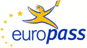 Curriculum vitae Europass Curriculum vitae Europass Inseraţi fotografiaInseraţi fotografiaInseraţi fotografiaInseraţi fotografiaInseraţi fotografiaInseraţi fotografiaInseraţi fotografiaInseraţi fotografiaInseraţi fotografiaInseraţi fotografiaInseraţi fotografiaInseraţi fotografiaInseraţi fotografiaInformaţii personaleInformaţii personaleNume / PrenumeNume / PrenumeNume  Prenume Nume  Prenume Nume  Prenume Nume  Prenume Nume  Prenume Nume  Prenume Nume  Prenume Nume  Prenume Nume  Prenume Nume  Prenume Nume  Prenume Nume  Prenume Nume  Prenume Adresă(e)Adresă(e)Număr imobil  nume stradă  cod poştal  localitate  ţară Număr imobil  nume stradă  cod poştal  localitate  ţară Număr imobil  nume stradă  cod poştal  localitate  ţară Număr imobil  nume stradă  cod poştal  localitate  ţară Număr imobil  nume stradă  cod poştal  localitate  ţară Număr imobil  nume stradă  cod poştal  localitate  ţară Număr imobil  nume stradă  cod poştal  localitate  ţară Număr imobil  nume stradă  cod poştal  localitate  ţară Număr imobil  nume stradă  cod poştal  localitate  ţară Număr imobil  nume stradă  cod poştal  localitate  ţară Număr imobil  nume stradă  cod poştal  localitate  ţară Număr imobil  nume stradă  cod poştal  localitate  ţară Număr imobil  nume stradă  cod poştal  localitate  ţară Telefon(oane)Telefon(oane)Mobil:Mobil:Mobil:Mobil:Mobil:E-mail(uri)E-mail(uri)Naţionalitate(-tăţi)Naţionalitate(-tăţi)Data naşteriiData naşteriiLocul de muncă vizat / Domeniul ocupaţionalLocul de muncă vizat / Domeniul ocupaţionalExperienţa profesionalăExperienţa profesionalăPerioadaPerioadaFuncţia sau postul ocupatFuncţia sau postul ocupatActivităţi şi responsabilităţi principaleActivităţi şi responsabilităţi principaleNumele şi adresa angajatoruluiNumele şi adresa angajatoruluiTipul activităţii sau sectorul de activitateTipul activităţii sau sectorul de activitateEducaţie şi formareEducaţie şi formarePerioadaPerioadaMenţionaţi separat fiecare forma de învăţământ şi program de formare profesională absolvite  începând cu cel mai recent. Menţionaţi separat fiecare forma de învăţământ şi program de formare profesională absolvite  începând cu cel mai recent. Menţionaţi separat fiecare forma de învăţământ şi program de formare profesională absolvite  începând cu cel mai recent. Menţionaţi separat fiecare forma de învăţământ şi program de formare profesională absolvite  începând cu cel mai recent. Menţionaţi separat fiecare forma de învăţământ şi program de formare profesională absolvite  începând cu cel mai recent. Menţionaţi separat fiecare forma de învăţământ şi program de formare profesională absolvite  începând cu cel mai recent. Menţionaţi separat fiecare forma de învăţământ şi program de formare profesională absolvite  începând cu cel mai recent. Menţionaţi separat fiecare forma de învăţământ şi program de formare profesională absolvite  începând cu cel mai recent. Menţionaţi separat fiecare forma de învăţământ şi program de formare profesională absolvite  începând cu cel mai recent. Menţionaţi separat fiecare forma de învăţământ şi program de formare profesională absolvite  începând cu cel mai recent. Menţionaţi separat fiecare forma de învăţământ şi program de formare profesională absolvite  începând cu cel mai recent. Menţionaţi separat fiecare forma de învăţământ şi program de formare profesională absolvite  începând cu cel mai recent. Menţionaţi separat fiecare forma de învăţământ şi program de formare profesională absolvite  începând cu cel mai recent. Calificarea / diploma obţinutăCalificarea / diploma obţinutăDisciplinele principale studiate / competenţe profesionale dobânditeDisciplinele principale studiate / competenţe profesionale dobânditeNumele şi tipul instituţiei de învăţământ / furnizorului de formareNumele şi tipul instituţiei de învăţământ / furnizorului de formareNivelul în clasificarea naţională sau internaţionalăNivelul în clasificarea naţională sau internaţionalăAptitudini şi competenţe personaleAptitudini şi competenţe personaleLimba(i) maternă(e)Limba(i) maternă(e)Precizaţi limba(ile) maternă(e) (dacă este cazul specificaţi a doua limbă maternă  vezi instrucţiunile)Precizaţi limba(ile) maternă(e) (dacă este cazul specificaţi a doua limbă maternă  vezi instrucţiunile)Precizaţi limba(ile) maternă(e) (dacă este cazul specificaţi a doua limbă maternă  vezi instrucţiunile)Precizaţi limba(ile) maternă(e) (dacă este cazul specificaţi a doua limbă maternă  vezi instrucţiunile)Precizaţi limba(ile) maternă(e) (dacă este cazul specificaţi a doua limbă maternă  vezi instrucţiunile)Precizaţi limba(ile) maternă(e) (dacă este cazul specificaţi a doua limbă maternă  vezi instrucţiunile)Precizaţi limba(ile) maternă(e) (dacă este cazul specificaţi a doua limbă maternă  vezi instrucţiunile)Precizaţi limba(ile) maternă(e) (dacă este cazul specificaţi a doua limbă maternă  vezi instrucţiunile)Precizaţi limba(ile) maternă(e) (dacă este cazul specificaţi a doua limbă maternă  vezi instrucţiunile)Precizaţi limba(ile) maternă(e) (dacă este cazul specificaţi a doua limbă maternă  vezi instrucţiunile)Precizaţi limba(ile) maternă(e) (dacă este cazul specificaţi a doua limbă maternă  vezi instrucţiunile)Precizaţi limba(ile) maternă(e) (dacă este cazul specificaţi a doua limbă maternă  vezi instrucţiunile)Precizaţi limba(ile) maternă(e) (dacă este cazul specificaţi a doua limbă maternă  vezi instrucţiunile)Limba(i) străină(e) cunoscută(e)Limba(i) străină(e) cunoscută(e)Nivel european (*)Nivel european (*)ÎnţelegereÎnţelegereÎnţelegereÎnţelegereÎnţelegereVorbireVorbireVorbireVorbireVorbireScriereScriereLimbaLimbaAscultareAscultareCitireCitireCitireParticipare la conversaţieParticipare la conversaţieParticipare la conversaţieDiscurs oralDiscurs oralExprimare scrisăExprimare scrisăLimbaLimbaCompetenţe şi abilităţi socialeCompetenţe şi abilităţi socialeDescrieţi aceste competenţe şi indicaţi contextul în care au fost dobândite. Descrieţi aceste competenţe şi indicaţi contextul în care au fost dobândite. Descrieţi aceste competenţe şi indicaţi contextul în care au fost dobândite. Descrieţi aceste competenţe şi indicaţi contextul în care au fost dobândite. Descrieţi aceste competenţe şi indicaţi contextul în care au fost dobândite. Descrieţi aceste competenţe şi indicaţi contextul în care au fost dobândite. Descrieţi aceste competenţe şi indicaţi contextul în care au fost dobândite. Descrieţi aceste competenţe şi indicaţi contextul în care au fost dobândite. Descrieţi aceste competenţe şi indicaţi contextul în care au fost dobândite. Descrieţi aceste competenţe şi indicaţi contextul în care au fost dobândite. Descrieţi aceste competenţe şi indicaţi contextul în care au fost dobândite. Descrieţi aceste competenţe şi indicaţi contextul în care au fost dobândite. Descrieţi aceste competenţe şi indicaţi contextul în care au fost dobândite. Competenţe şi aptitudini organizatoriceCompetenţe şi aptitudini organizatoriceDescrieţi aceste competenţe şi indicaţi contextul în care au fost dobândite. Descrieţi aceste competenţe şi indicaţi contextul în care au fost dobândite. Descrieţi aceste competenţe şi indicaţi contextul în care au fost dobândite. Descrieţi aceste competenţe şi indicaţi contextul în care au fost dobândite. Descrieţi aceste competenţe şi indicaţi contextul în care au fost dobândite. Descrieţi aceste competenţe şi indicaţi contextul în care au fost dobândite. Descrieţi aceste competenţe şi indicaţi contextul în care au fost dobândite. Descrieţi aceste competenţe şi indicaţi contextul în care au fost dobândite. Descrieţi aceste competenţe şi indicaţi contextul în care au fost dobândite. Descrieţi aceste competenţe şi indicaţi contextul în care au fost dobândite. Descrieţi aceste competenţe şi indicaţi contextul în care au fost dobândite. Descrieţi aceste competenţe şi indicaţi contextul în care au fost dobândite. Descrieţi aceste competenţe şi indicaţi contextul în care au fost dobândite. Competenţe şi aptitudini tehniceCompetenţe şi aptitudini tehniceDescrieţi aceste competenţe şi indicaţi contextul în care au fost dobândite. Descrieţi aceste competenţe şi indicaţi contextul în care au fost dobândite. Descrieţi aceste competenţe şi indicaţi contextul în care au fost dobândite. Descrieţi aceste competenţe şi indicaţi contextul în care au fost dobândite. Descrieţi aceste competenţe şi indicaţi contextul în care au fost dobândite. Descrieţi aceste competenţe şi indicaţi contextul în care au fost dobândite. Descrieţi aceste competenţe şi indicaţi contextul în care au fost dobândite. Descrieţi aceste competenţe şi indicaţi contextul în care au fost dobândite. Descrieţi aceste competenţe şi indicaţi contextul în care au fost dobândite. Descrieţi aceste competenţe şi indicaţi contextul în care au fost dobândite. Descrieţi aceste competenţe şi indicaţi contextul în care au fost dobândite. Descrieţi aceste competenţe şi indicaţi contextul în care au fost dobândite. Descrieţi aceste competenţe şi indicaţi contextul în care au fost dobândite. Competenţe şi aptitudini de utilizare a calculatoruluiCompetenţe şi aptitudini de utilizare a calculatoruluiDescrieţi aceste competenţe şi indicaţi contextul în care au fost dobândite. (Rubrică facultativă  vezi instrucţiunile)Descrieţi aceste competenţe şi indicaţi contextul în care au fost dobândite. (Rubrică facultativă  vezi instrucţiunile)Descrieţi aceste competenţe şi indicaţi contextul în care au fost dobândite. (Rubrică facultativă  vezi instrucţiunile)Descrieţi aceste competenţe şi indicaţi contextul în care au fost dobândite. (Rubrică facultativă  vezi instrucţiunile)Descrieţi aceste competenţe şi indicaţi contextul în care au fost dobândite. (Rubrică facultativă  vezi instrucţiunile)Descrieţi aceste competenţe şi indicaţi contextul în care au fost dobândite. (Rubrică facultativă  vezi instrucţiunile)Descrieţi aceste competenţe şi indicaţi contextul în care au fost dobândite. (Rubrică facultativă  vezi instrucţiunile)Descrieţi aceste competenţe şi indicaţi contextul în care au fost dobândite. (Rubrică facultativă  vezi instrucţiunile)Descrieţi aceste competenţe şi indicaţi contextul în care au fost dobândite. (Rubrică facultativă  vezi instrucţiunile)Descrieţi aceste competenţe şi indicaţi contextul în care au fost dobândite. (Rubrică facultativă  vezi instrucţiunile)Descrieţi aceste competenţe şi indicaţi contextul în care au fost dobândite. (Rubrică facultativă  vezi instrucţiunile)Descrieţi aceste competenţe şi indicaţi contextul în care au fost dobândite. (Rubrică facultativă  vezi instrucţiunile)Descrieţi aceste competenţe şi indicaţi contextul în care au fost dobândite. (Rubrică facultativă  vezi instrucţiunile)Alte competenţe şi aptitudiniAlte competenţe şi aptitudiniDescrieţi aceste competenţe şi indicaţi contextul în care au fost dobândite. Descrieţi aceste competenţe şi indicaţi contextul în care au fost dobândite. Descrieţi aceste competenţe şi indicaţi contextul în care au fost dobândite. Descrieţi aceste competenţe şi indicaţi contextul în care au fost dobândite. Descrieţi aceste competenţe şi indicaţi contextul în care au fost dobândite. Descrieţi aceste competenţe şi indicaţi contextul în care au fost dobândite. Descrieţi aceste competenţe şi indicaţi contextul în care au fost dobândite. Descrieţi aceste competenţe şi indicaţi contextul în care au fost dobândite. Descrieţi aceste competenţe şi indicaţi contextul în care au fost dobândite. Descrieţi aceste competenţe şi indicaţi contextul în care au fost dobândite. Descrieţi aceste competenţe şi indicaţi contextul în care au fost dobândite. Descrieţi aceste competenţe şi indicaţi contextul în care au fost dobândite. Descrieţi aceste competenţe şi indicaţi contextul în care au fost dobândite. Permis(e) de conducerePermis(e) de conducereMenţionaţi dacă deţineţi un permis de conducere şi categoria. Menţionaţi dacă deţineţi un permis de conducere şi categoria. Menţionaţi dacă deţineţi un permis de conducere şi categoria. Menţionaţi dacă deţineţi un permis de conducere şi categoria. Menţionaţi dacă deţineţi un permis de conducere şi categoria. Menţionaţi dacă deţineţi un permis de conducere şi categoria. Menţionaţi dacă deţineţi un permis de conducere şi categoria. Menţionaţi dacă deţineţi un permis de conducere şi categoria. Menţionaţi dacă deţineţi un permis de conducere şi categoria. Menţionaţi dacă deţineţi un permis de conducere şi categoria. Menţionaţi dacă deţineţi un permis de conducere şi categoria. Menţionaţi dacă deţineţi un permis de conducere şi categoria. Menţionaţi dacă deţineţi un permis de conducere şi categoria. Informaţii suplimentareInformaţii suplimentareIncludeţi aici orice alte informaţii utile  care nu au fost menţionate anterior  de exemplu: persoane de contact  referinţe etcIncludeţi aici orice alte informaţii utile  care nu au fost menţionate anterior  de exemplu: persoane de contact  referinţe etcIncludeţi aici orice alte informaţii utile  care nu au fost menţionate anterior  de exemplu: persoane de contact  referinţe etcIncludeţi aici orice alte informaţii utile  care nu au fost menţionate anterior  de exemplu: persoane de contact  referinţe etcIncludeţi aici orice alte informaţii utile  care nu au fost menţionate anterior  de exemplu: persoane de contact  referinţe etcIncludeţi aici orice alte informaţii utile  care nu au fost menţionate anterior  de exemplu: persoane de contact  referinţe etcIncludeţi aici orice alte informaţii utile  care nu au fost menţionate anterior  de exemplu: persoane de contact  referinţe etcIncludeţi aici orice alte informaţii utile  care nu au fost menţionate anterior  de exemplu: persoane de contact  referinţe etcIncludeţi aici orice alte informaţii utile  care nu au fost menţionate anterior  de exemplu: persoane de contact  referinţe etcIncludeţi aici orice alte informaţii utile  care nu au fost menţionate anterior  de exemplu: persoane de contact  referinţe etcIncludeţi aici orice alte informaţii utile  care nu au fost menţionate anterior  de exemplu: persoane de contact  referinţe etcIncludeţi aici orice alte informaţii utile  care nu au fost menţionate anterior  de exemplu: persoane de contact  referinţe etcIncludeţi aici orice alte informaţii utile  care nu au fost menţionate anterior  de exemplu: persoane de contact  referinţe etcNr. crt.Obiect contractCod CPVDenumirea/ nume beneficiar/client AdresaCalitatea executantului*Pret contract sau valoarea lucrarilor executate (în cazul unui contract  aflat în derulare)Perioada derulare contract**12...Denumire tert sustinator…CUI …J…. (date de identificare)An fiscalBilant contabil inregistrat ANAF cu nr. ……..si/ sau situatii financiare sau extras din situatiile financiare/alte documenteCifra de afaceri lei202020212022Media cifrei de afaceriNr. Crt.Nume, prenumeCNPData nașteriiLocul nașterii1.2....Nr. Crt.Nume, prenumeNumăr pașaportData nașteriiȚara de origine1.2....Nr. Crt.Nume, prenumeCNPData nașteriiLocul nașterii1.2....Nr. Crt.DenumireCUINumăr act de înființareDată act de înființare1.2....Nr. Crt.Nume, prenumeNumăr pașaportData nașteriiȚara de origine1.2....Nr. Crt.DenumireNumăr act de înființareDată act de înființareNaționalitate1.2....Nr. Crt.Nume, prenumeCNPData nașteriiLocul nașteriiProcent1.2....Nr. Crt.DenumireCUINumăr act de înființareDată act de înființareProcent1.2....Nr. Crt.Nume, prenumeNumăr pașaportData nașteriiȚara de origineProcent1.2....Nr. Crt.DenumireNumăr act de înființareDată act de înființareNaționalitateProcent1.2....Nr.crt.Denumirea (obiectul) contractuluiValoarea totala a contractului (lei fara TVA)Perioadă  derulare contract (b)Nume beneficiar/ adresa (date de contact)Calitatea în contract*Lucrari executate (specializarea conform cerintei)Valoare lucrari executate (pentru specializarea din cerinta)(lei fara TVA)Document justificativ (nr., data, alte informatii dupa caz)123TOTAL VALOARE TOTAL VALOARE TOTAL VALOARE TOTAL VALOARE TOTAL VALOARE TOTAL VALOARE TOTAL VALOARE TOTAL VALOARE Nr. crt.Denumirea operatorului economicValoarea subventiei / contributieiTipul de contribuție financiară ®Denumirea Statului din afara Uniunii Eorpene din partea caruia s-a primit subventia/ contributiaScurtă descriere a scopului contribuției financiare și a entității care acordă contribuția.1[...]n